Про забезпечення стрільб з пневматичної зброї у 2017/2018 навчальному роціЗ метою виконання вимог Положення про допризовну підготовку і підготовку призовників з військово-технічних спеціальностей, затвердженого Постановою Кабінету Міністрів України від 30.11.2000    № 1770   та навчальних програм гуртків «Юний стрілець», «Влучний стрілець», забезпечення безпеки учнів під час занять з використанням пневматичної збої НАКАЗУЮ:Відповідальність за організацію і проведення стрільб покласти на викладача предмету «Захист Вітчизни», керівника гуртків
«Юний стрілець», «Влучний стрілець» Відінєєва С.І.Відповідальному за організацію і проведення стрільб Відінєєву С.І.:заняття організовувати на підготовлених навчальних місцях, мати аптечку з необхідними медикаментами;вивчити з учнями матеріальну частину зброї, правила поведінки та заходи безпеки підчас поводження зі зброєю; керуватися інструкцією про дотримання заходів безпеки під час стрільбиперед кожною стрільбою перевіряти знання учнями інструкції про  дотримання заходів безпеки під час стрільби.до стрільби допускати учнів, що склали заліки з правил безпеки, знають матеріальну частину зброї, можуть нею користуватися,        виконувати команди та прийоми підготовки до стрільби, огляд зброї та мішеней, усунення несправностей, що виникли під час стрільби.під час стрільби стежити за виконанням вимог безпеки всіма           учасниками стрільби, зупиняти стрільбу у разі їх порушення.стрільбу дозволяти тільки зі справної, приведеної до нормального стану зброї, яка знаходиться на обліку у школі. заряджати зброю і стріляти дозволяти тільки за командою викладача на вогневому рубежі.не дозволяти:прицілюватися та спрямовувати зброю в різні боки, а також на людей, хоч би в якому стані перебувала зброя;прицілюватися в мішені з незарядженої зброї, якщо в розташуванні їх перебувають люди;брати зброю, торкатися чи підходити до неї без команди.перед проведенням кожної стрільби з членами гуртка доводити до кожного стріляючого вимоги інструкції про дотримання заходів безпеки під час стрільби під особистий підпис у відповідному журналі.зброю зберігати у кімнаті для зберігання зброї, вести контроль за обліком і зберіганням навчальної зброї.доповідати про час проведення наступних стрільб, про їх результати та дотримання учнями заходів безпеки на заняттях.ПостійноКонтроль за виконанням даного наказу залишаю за собою.Директор ХЗОШ №48                                                Ю.Г. МірошніченкоЗ наказом орзнайомлений: Відінєєв С.І.Мірошніченко Ю.Г.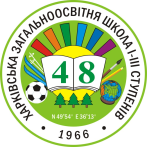 ХАРКІВСЬКАЗАГАЛЬНООСВІТНЯШКОЛА І-ІІІ СТУПЕНІВ №48ХАРКІВСЬКОЇ МІСЬКОЇ РАДИХАРКІВСЬКОЇ ОБЛАСТІХАРЬКОВСКАЯОБЩЕОБРАЗОВАТЕЛЬНАЯШКОЛА І-ІІІ СТУПЕНЕЙ №48ХАРЬКОВСКОГО ГОРОДСКОГО СОВЕТАХАРЬКОВСКОЙ ОБЛАСТИ                                             НАКАЗ                                             НАКАЗ02.09.201702.09.2017№  138